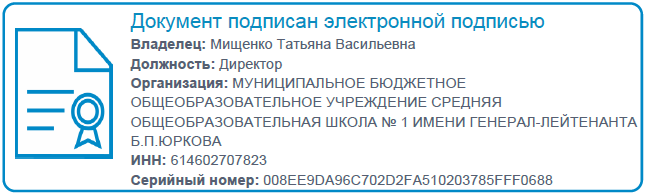 Программа«Нулевой травматизм» МБОУ СОШ №1 им. Б.П. Юркова2024-2028 годыПаспорт программыОбщие положенияПрограмма «Нулевого травматизма» (далее — Программа) разработана в соответствии с Типовой программой «Нулевой травматизм» и государственной политикой в области охраны труда, установленной статьей 210 Трудового кодекса Российской Федерации.Программа устанавливает общие организационно-технические мероприятия, направленные на сохранение жизни и здоровья работников в процессе их трудовой деятельности.Цели программыОбеспечение безопасности и здоровья работников МБОУ СОШ №1им. Б.П. Юркова.Предотвращение несчастных случаев и профессиональных заболеваний в МБОУ СОШ №1 им. Б.П. Юркова.Обеспечение соответствия оборудования и деятельности государственным нормативным требованиям по охране труда и пожарной безопасности.Задачи программыСнизить риски несчастных случаев в МБОУ СОШ №1 им. Б.П. Юркова.Отработать  систему управления профессиональными рисками в МБОУ СОШ №1 им. Б.П. Юркова.Принципы программыПриоритет жизни работника и его здоровья.Ответственность руководителей и каждого работника за безопасность и соблюдение всех обязательных требований охраны труда.Вовлечение работников в обеспечение безопасных условий и охраны труда.Оценка	и	управление	рисками,	проведение	регулярных	аудитов безопасности.Непрерывное обучение и информирование работников по вопросам охраны труда.Основные направления программыПрограммой предусмотрена реализация скоординированных действий по следующим основным направлениям:Обеспечение соответствия оборудования и процессов производства законодательным нормативным требованиям по охране труда, пожарной безопасности.Обеспечение безопасности работника на рабочем месте.Использование механизма частичного финансирования предупредительных мер по сокращению производственного травматизма и профессиональных заболеваний работников за счет средств страховых взносов на обязательное социальное страхование от несчастных случаев на производстве и профессиональных заболеваний.Совершенствование нормативно-правовой базы в области охраны труда в МБОУ СОШ №1 им. Б.П. Юркова:информирование о состоянии условий и охраны труда;обеспечение наличия комплекта нормативных правовых актов, содержащих требования охраны труда, в соответствии со спецификой – деятельности (далее – НПА по охране труда);составление перечня имеющихся НПА по охране труда;оценка актуальности имеющихся НПА по охране труда;пересмотр и актуализация распределения функций и обязанностей по охране труда;пересмотр и актуализация инструкций по охране труда для работников в соответствии с должностями, профессиями или видами выполняемых работ;Подготовка работников по охране труда:создание и обеспечение работы комиссии по охране труда в целях организации совместных действий работодателя и работников по обеспечению требований охраны труда, предупреждению производственного травматизма и профессиональных заболеваний;организация различных информационно-методических площадок: уголков охраны труда;проведение проверок условий и охраны труда на рабочих местах, направленных на выявление нарушений трудового законодательства в сфере охраны труда и их устранение;использование средств Фонда социального страхования Российской Федерации на финансирование предупредительных мер по снижению производственного травматизма и профессиональных заболеваний;обучение по охране труда, в том числе обучение работников оказанию первой помощи (проведение всех видов инструктажей, организация проведения периодического обучения работников, выполняющих работы во вредных и (или) опасных условиях труда и т.д.);создание и обеспечение работы комиссии по проверке знаний требований охраны труда в составе не менее трех человек, прошедших обучение по охране труда и проверку знаний требований охраны труда;обеспечение работников средствами индивидуальной защиты (далее – СИЗ);обеспечение ухода за СИЗ и их хранения;контроль за обязательным применением работниками СИЗ;контроль за сроком годности СИЗ;медицинские осмотры (обследования) работников;составление контингента работников, подлежащих периодическим и (или) предварительным осмотрам; заключение договора с медицинской организацией на проведение медицинских осмотров;выдача лицам, поступающим на работу, направления на предварительный медицинский осмотр, под подпись и учет выданных направлений;определение частоты проведения периодических осмотров в соответствии с типами вредных и (или) опасных производственных факторов, воздействующих на работника, или видами выполняемых работ;составление списков работников, подлежащих периодическим и (или) предварительным осмотрам;участие в конкурсах на лучшую организацию работы по охране труда среди   образовательных учреждений;участие в федеральных и региональных конкурсах по охране труда;организация проведения контроля за соблюдением норм охраны труда.Проведение специальной оценки условий труда:реализация мероприятий, разработанных по результатам проведения – специальной оценки условий труда;учет количества рабочих мест, на которых улучшены условия труда по результатам специальной оценки условий труда;оценка эффективности мероприятий по приведению уровней воздействия вредных и (или) опасных производственных факторов на рабочих местах в соответствие с государственными нормативными требованиями охраны труда.Проведение оценки уровней профессиональных рисков, ознакомление работников с оценкой профессиональных рисков.Профилактические мероприятия, направленные на сохранение здоровья на рабочих местах:реализация мероприятий, направленных на развитие физической культуры и спорта в трудовом коллективе;компенсация работникам оплаты занятий спортом в клубах и секциях;организация и проведение физкультурных и спортивных мероприятий, в том числе мероприятий по внедрению Всероссийского физкультурно-спортивного комплекса «Готов к труду и обороне» (ГТО), включая оплату труда привлекаемых к выполнению указанных мероприятий.Развитие санитарно-бытового и лечебно-профилактического обслуживания работников в соответствии с требованиями охраны труда.Приобретение и выдача сертифицированной специальной одежды, специальной обуви и других средств индивидуальной защиты, смывающих и обезвреживающих средств в соответствии с установленными нормами работникам, занятым на работах с вредными и (или) опасными условиями труда, а также на работах, выполняемых в особых температурных условиях или связанных с загрязнением.Проведение дней охраны труда, совещаний, семинаров и иных мероприятий по вопросам охраны труда.Обучение безопасным методам и приемам выполнения работ, проведение инструктажа по охране труда, стажировки на рабочем месте и проверки знания требований охраны труда.Организация контроля за состоянием условий труда на рабочих местах, а также за правильностью применения работниками средств индивидуальной и коллективной защиты.Проведение обязательных предварительных (при поступлении на работу) и периодических (в течение трудовой деятельности) медицинских осмотров работников.Информирование работников о состоянии условий и охраны труда на рабочих местах, существующем риске повреждения здоровья, средствах индивидуальной защиты.Разработка и утверждение правил и инструкций по охране труда для работников.Проведение проверок состояния условий и охраны труда на рабочих местах, рассмотрение их результатов, выработка предложений по приведению условий и охраны труда в соответствие с государственными нормативными требованиями охраны труда.5.1.20. Перечень мероприятий, сгруппированных в соответствии с основными направлениями Программы, ответственными и сроками исполнения представлен в Приложении № 1.Приложение № 1ПЕРЕЧЕНЬмероприятий по реализации программы «Нулевой травматизм» в МБОУ СОШ №1 им. Б.П. ЮрковаПредседатель профкома_________ /Кожухова Л.Б./25.12.2023г.УТВЕРЖДЕНОДиректор МБОУ СОШ № 1им. Б.П.Юркова__________ /Мищенко Т.В./Приказ № 409-ОД от 25.12.2023г.Название программыПрограммы «Нулевой травматизм»Цели программыОбеспечение	безопасности	и	здоровья	работников МБОУ СОШ №1 им. Б.П. Юркова.Предотвращение	несчастных	случаев	и профессиональных заболеваний в МБОУ СОШ №1 им. Б.П. Юркова.Обеспечение соответствия оборудования и деятельности государственным нормативным требованиям по охранетруда, пожарной безопасности.Задачи программыСнизить риски несчастных случаев в МБОУ СОШ №1 им. Б.П. Юркова.Отработать 	систему	управления	профессиональными  рисками в МБОУ СОШ №1 им. Б.П. Юркова.РазработчикипрограммыТкачева Наталья Борисовна, заместитель директора по АХРЦелевые индикаторы и показатели программыОтсутствие несчастных случаев в МБОУ СОШ №1 им. Б.П. Юркова. Снижение количества профессиональных заболеваний.Соответствие оборудования и деятельностигосударственным нормативным требованиям по охране труда, пожарной безопасности.Сроки и этапы реализациипрограммыэтап – 2024 год – констатирующийэтап – 2025-2027 гг. – формирующийэтап – 2028 год – рефлексивно-обобщающийИсточникифинансирования программыБюджетные и внебюджетные средства№ п/пМероприятиеОтветственныеСроки исполнения1.Назначение ответственных заорганизацию работы по охране трудаДиректорАвгуст2.Анализ информации о состоянии условий и охраны трудаДиректор Специалист по ОТКомиссия по ОТИюнь3.Обеспечение наличия комплекта нормативных правовых актов, содержащих требования охраны труда в соответствии со спецификой деятельности(далее – НПА по охране труда)Директор Специалист по ОТВ течение года4.Составление перечня имеющихся НПАпо охране трудаДиректорСпециалист по ОТПо меренеобходимости5.Оценка актуальности имеющихся НПА по охране трудаДиректорСпециалист по ОТ Комиссия по ОТВ течение года6.Приобретение НПА по охране труда, в т.ч. в электронном виде (справочно-информационные системы и др.)Директор Главный бухгалтерПо мере необходимости ифинансирования7.Осуществление контроля за соблюдением работниками требований охраны трудаДиректорСпециалист по ОТ Комиссия по ОТПостоянно8.Обеспечение работы комиссии по охране труда в целях организации совместныхдействий работодателя и работников по обеспечению требований охраны труда, предупреждению производственного травматизма и профессиональныхзаболеванийДиректорЕжегодно9.Проведение проверок условий и охранытруда на рабочих местахКомиссия по ОТСогласно плануработы по ОТ10.Разработка мероприятий, направленных на снижение количества микротравм ипредотвращение более тяжелых случаевДиректорСпециалист по ОТ Комиссия по ОТЕжегодно11.Проведение технических мероприятий, направленных на снижение уровнейпрофессиональных рисковДиректор Специалист по ОТКомиссия по ОТПо мере необходимости12.Реализация мероприятий разработанных по результатам проведения специальнойоценки условий трудаДиректор Специалист по ОТКомиссия по ОТПо мере необходимости13.Организация работы комиссии по охране труда на паритетных основах с профсоюзной организациейДиректор Специалист по ОТ Комиссия по ОТПрофкомВ течение года14.Организация обучения руководителяорганизации, специалистов по охране труда; лиц, ответственных за организацию работы по охране труда, в объемедолжностных обязанностей в аккредитованных обучающих организацияхДиректор1 раз в 3 года15.Пересмотр и актуализация инструкций поохране труда для работников в соответствии с должностями,профессиями или видами работ с учетом Новых правил по охране трудаДиректорСпециалист по ОТ ПрофкомВ течение года16.Обновление уголка по охране трудаСпециалист по ОТАвгуст17.Включение вопросов состояния условий иОхраны труда в повестки совещаний, проводимых руководителем организацииДиректорВ течение года18.Использование средств Фондасоциального страхования РФ нафинансирование предупредительных мер по снижению производственного травматизма и профессиональныхзаболеванийДиректорГлавный бухгалтерПо меренеобходимости19.Проведение вводного инструктажаСпециалистпо ОТПри принятиина работу20.Проведение первичного инструктажаСпециалистпо ОТПри принятиина работу21.Проведение повторного инструктажаСпециалист по ОТАвгуст Февраль22.Проведение внепланового инструктажаСпециалистпо ОТПо меренеобходимости23.Проведение целевого инструктажаСпециалистпо ОТПо меренеобходимости24.Организация обучения работниковоказанию первой помощи пострадавшим на производствеДиректорПо меренеобходимости25.Создание комиссии по проверке знанийтребований охраны труда в составе не менее трех человек, прошедших обучение по охране труда и проверку знанийтребований охраны трудаДиректорАвгуст26.Составление графика проведения обученияпо охране труда работников организации и проверки знаний ими требований охраны труда комиссиейДиректорАвгуст27.Обеспечение работников специальнойодеждой и другими средствами индивидуальной защиты (далее – СИЗ)Заместительдиректора по АХРВ течение года28.Приобретение СИЗ, имеющий сертификат и лидекларацию соответствия, подтверждающих соответствиевыдаваемых СИЗ требованиям БезопасностиЗаместительдиректора по АХРВ течение года29.Организация выдачи СИЗ работникам иведения личных карточек учѐта выдачи СИЗЗаместительдиректора по АХРПо меренеобходимости30.Медицинские осмотры (обследования)работниковДиректорМай-август31.Составление контингента работников,подлежащих периодическим и (или) предварительным осмотрамОтветственный запрохождениемедицинского осмотраМарт32.Заключение договора с медицинскойорганизацией о проведении медицинских осмотровСпециалист позакупкамМарт33.Составление поименных списков,разработанных контингентов работников, подлежащих периодическим и (или) предварительным осмотрамОтветственный запрохождениемедицинского осмотраАпрель34.Направление работодателем вмедицинскую организацию поименных списков работников на периодический медицинский осмотрДиректорМай35.Получение от медицинской организации заключительного Акта и обеспечение его храненияДиректорСентябрь36.Проведение вакцинопрофилактики всоответствии Федеральным законом «Об иммунопрофилактике инфекционныхболезней»ДиректорСогласно графикав течение года37.Профилактика заболеваний работников иобучающихся в ООДиректорСпециалист по ОТВ течение года38.Контроль за соблюдениемпротивоэпидемиологических мероприятий в ООДиректорВ течение года39.Приобретение и монтаж средствсигнализации о нарушении нормального функционирования производственного оборудования, средств аварийной остановки, а также устройств, позволяющих исключить возникновение опасных ситуаций при полном или частичном прекращении энергоснабжения и последующем его восстановленииДиректорЗаместительдиректора по АХРПо мерефинансирования40.Устройство ограждений элементовпроизводственного оборудования от воздействия движущихся	частей, а также разлетающихся предметов,		включая наличие фиксаторов, блокировок, герметизирующих и других элементовДиректорЗаместительдиректора по АХРПостоянно41.Нанесение на производственноеоборудование, элементы конструкций, коммуникаций и на другие объекты сигнальных цветов и знаков безопасностиЗаместительдиректора по АХРПо меренеобходимости42.Внедрение и (или) модернизациятехнических устройств, обеспечивающихЗаместительдиректора по АХРПостояннозащиту работников от пораженияэлектрическим током43.Установка предохранительных, защитныхи сигнализирующих устройств (приспособлений) в целях обеспечения безопасной эксплуатации и аварийной защиты электрических и других производственных коммуникаций, оборудования и сооруженийЗаместительдиректора по АХРПо меренеобходимости44.Устройство новых и реконструкцияимеющихся отопительных и вентиляционных системЗаместительдиректора по АХРПо меренеобходимости45.Приведение уровней искусственногоосвещения на рабочих местах, в бытовых помещениях, местах прохода работников в соответствии с действующими нормами (замена светильников с люминесцентными лампами в силу длительного срока их эксплуатации и размещение светильников по отношению к светонесущей стене)ДиректорЗаместительдиректора по АХРПо мерефинансирования46.Обеспечение качественной подготовкиучреждения (здания, учебные кабинеты, спортзал и др.) к новому учебному году с оформлением Акта приемкиДиректорЗаместительдиректора по АХРЕжегодно47.Обслуживание и ремонт (принеобходимости) установок (автоматов) для обеспечения обучающихся питьевойводойЗаместительдиректора по АХРПо меренеобходимости48.Обеспечение специализированныхкабинетов аптечками, укомплектованными набором препаратов для оказания первой помощиЗаместительдиректора по АХРПо меренеобходимости49.Обеспечение содержания зданий, помещений, территории в соответствии с требованиями охраны труда (недопущение скользких участков, выбоин на лестничных клетках, рваных участков в помещениях, некачественного покрытия полов плиткой, разрушенияосветительных приборов, мебели и др.)Заместительдиректора по АХРПостоянно50.Реализация мероприятий, направленных наразвитие физической культуры и спорта в трудовом коллективе, в том числе мероприятий по внедрению Всероссийского физкультурно- спортивного комплекса ГТОКафедрафизвоспитанияВ течение года51.Приобретение, содержание и обновлениеспортивного инвентаряДиректорЗаместительдиректора по АХРПо меренеобходимости52.Устройство новых и реконструкцияимеющихся помещений и площадок для занятий спортомДиректорЗаместительдиректора по АХРПо мерефинансирования53.Проведение общего техническогоосмотра зданий и сооружений на соответствие безопасной эксплуатации (2 раза в год)ДиректорЗаместительдиректора по АХР ПрофкомАвгустМарт54.Осмотр (Акт осмотра) зданий исооружений по подготовке к осенне- зимнему периодуДиректорЗаместительдиректора по АХРЕжегодно55.Ремонт в учебных кабинетахДиректорЗаместительдиректора по АХРПо мерефинансирования56.Установка системы оповещения при ЧСДиректорЗаместительдиректора по АХРПо мерефинансирования57.Проведение тренировочных мероприятийпо эвакуации персонала и обучающихсяСпециалистпо ОТВ соответствииспланом проведениятренировочных занятий58.Информирование работников поактуальным вопросам охраны труда посредством размещения актуальной информации в общедоступных местахСпециалистпо ОТПостоянно59.Осуществление контроля за соблюдением норм охраны трудаДиректорПостоянно